Publicado en  el 15/03/2014 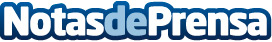 Indra obtiene la certificación de seguridad PCI DSS para sus servicios de pago en la nube Datos de contacto:IndraNota de prensa publicada en: https://www.notasdeprensa.es/indra-obtiene-la-certificacion-de-seguridad_1 Categorias: E-Commerce Ciberseguridad http://www.notasdeprensa.es